去る７月18日、第３回大阪市内部統制連絡会議を開催しました。会議の冒頭、最高内部統制責任者（市長）から次のような趣旨の訓示がありました。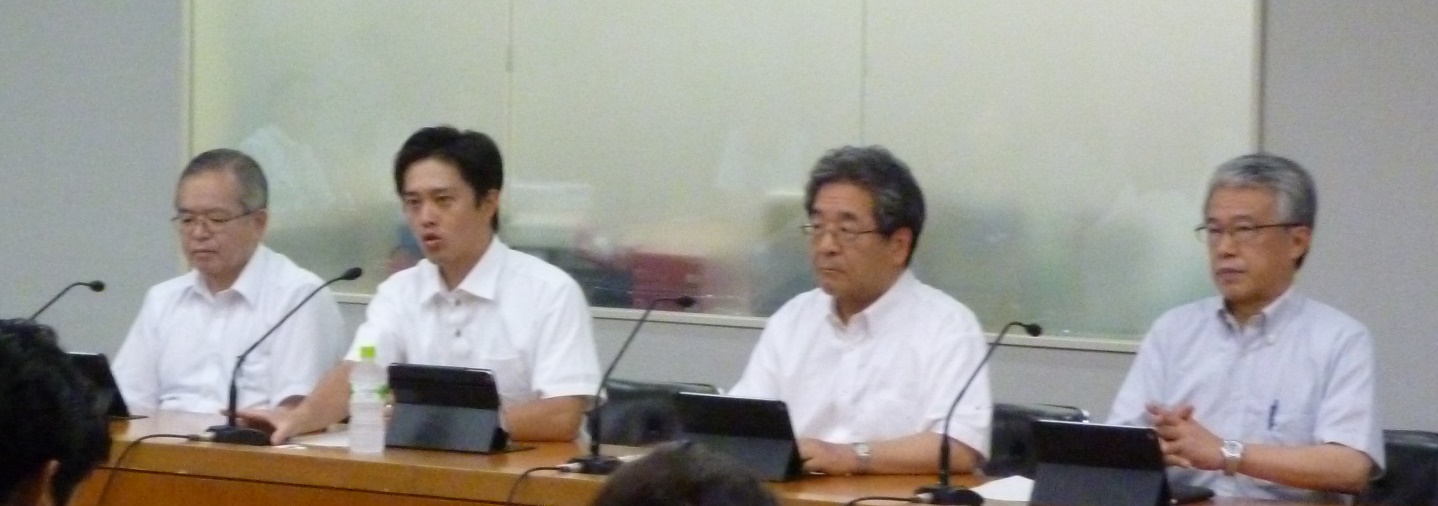 連絡会議の資料等は、ＨＰ（新たな内部統制の確立）や庁内ポータル（総務局内部統制関係情報）に掲載しています。是非、ご覧ください！！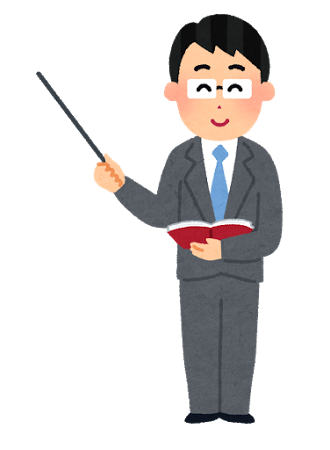 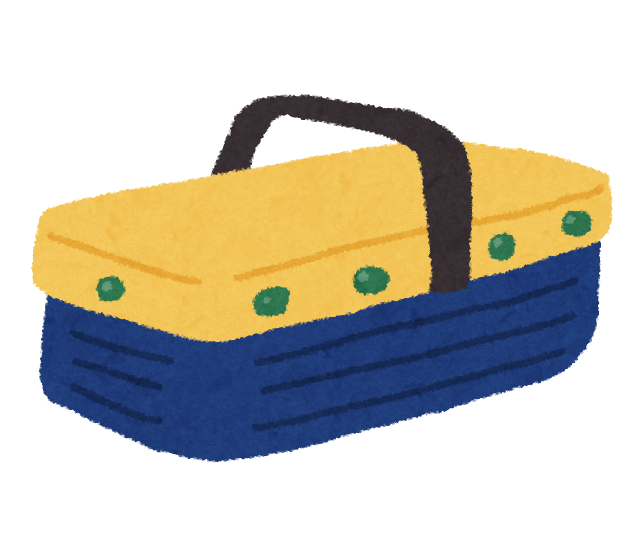 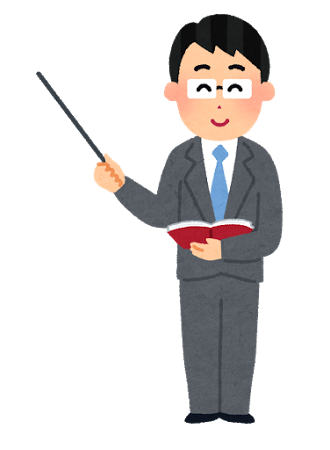 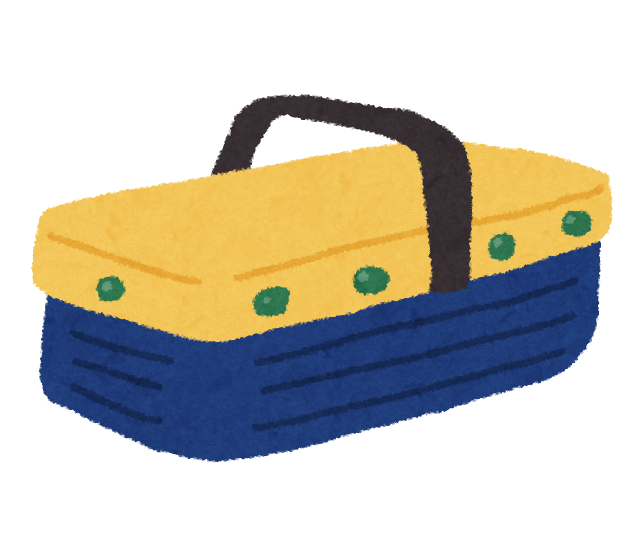 